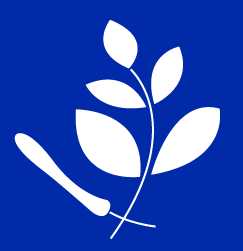 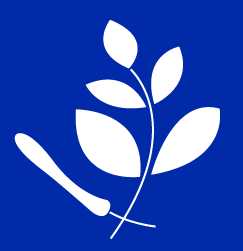 I hope everyone who attended enjoyed the harvest assemblies this week. I was very impressed by the hard work that the children had put in. With the help of Pastor Dennis, we have collected a fantastic amount of food donations for the Braintree Foodbank. Thank you to everyone who contributed. I wish you all a safe and pleasant weekend. Year 6 to Year 7 AdmissionsThe new secondary school admission round has now opened for parents of current Year 6 children to apply for a secondary (Year 7) place for September 2020. The closing date for applications is 31st October 2019. Applications can be made online via www.essex.gov.uk/admissionsSchool DinnersWe politely remind you that school dinners must be paid for in advance. If funds are not received, parents will be contacted and expected to provide a packed lunch instead. Next week, we will be on Week 1 of our menu. School dinners cost £2.30 per day (KS2). Due to staff training the Jacket potato will be on Wednesday and the desserts will be strawberry and vanilla mousse. On Tuesday we will be having the pork meatballs.Cash PaymentsTo help us as much as possible, please make sure cash payments are put in a named envelope and state the reason for the payment. Separate payments for each purpose would also be of great assistance. If payment is made online, permission slips still need to be returned to the school. Your help is much appreciated. Exotic Animals EncounterThis will take place this coming Tuesday for children in Reception and Year 1.Stay and Play in Reception ClassThis will begin on Wednesday 23rd October from 8.50 a.m. until 9.30 a.m. and will then continue on Wednesdays for the rest of the Autumn Term. School DiscoThe PFA are arranging KS1 and KS2 discos on Friday 18th October. A letter has been sent out and needs to be returned by Wednesday 16th October. PFA CommitteeThe PFA works tirelessly to raise money for the school. These funds are used to provide resources and additional opportunities for our pupils. The committee is in urgent need of a treasurer for the coming year. If a new treasurer is not found, the committee will not be able to function and events will not take place. Year 4 Multiplication WorkshopThank you to everyone who came along last night and learnt about how to support your child with these important national tests. I look forward to seeing many of you on Tuesday after school. Please note that these sessions for stay and learn for Class 4 will start on Friday 18th October at 8.45am – 9.15am. We look forward to seeing you. Mr Moulton.MathleticsCertificates are awarded once a pupil has earned 1000 points in a single week (a bronze certificate).  Only one certificate is awarded each week, regardless of the amount of points earned.  Five bronze certificates = 1 silver certificate, 20 bronze certificates = gold certificate.  Each award period runs from Monday – Sunday (7pm).  Certificates are printed every other Friday for the previous fortnight. The following certificates have been awarded for the period 27/9/19 – 10/10/19: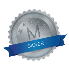 Important DatesAutumn Term - Tuesday 3rd September – Thursday 19th December. Half term: 28th October – 1st NovemberSpring Term – Monday 6th January 2020 - Friday 3rd April. Half term: 17th February – 21st FebruarySummer Term – Monday 20th April – Wednesday 22nd July. Half term: 25th May – 29th MayRemaining Non-pupil days: Monday 11th November, Friday 12th June and Monday 6th July.Other Notable Dates Tuesday 15th October – Reception and Year 1 - Animal encounters. Tuesday 15th October – Year 4 times tables workshopFriday 18th October – School discosTuesday 22nd October, and Thursday 24th October - Parents’ evenings. Monday 4th November – Friday 8th November – themed Famous People WeekMonday 9th December KS1 - Christmas production dress rehearsal morningTuesday 10th December KS1 Christmas production – afternoon & evening performances                                                         Please note change of date - Thursday 12th December KS2 Christmas production dress rehearsal, morning , afternoon & evening performances.                                                                              Friday 13th December 2.30 p.m. - Rocksteady performance.                                                                                                                                      Tuesday 17th December – Class Christmas parties 							             Thursday 19th December – Christmas lunchAttendance	House PointsClass 6 has been awarded the best attendance with 93.9% They will have an extra 5 minutes playtime to celebrate. Well done to Class 6!Congratulations to this week’s winners who are the Normans with 146 points.Word Millionaire	Stars of the WeekClass 1- Fred P, Liam H, Amelia-May BClass 2 – Leona R, Shoshana M, Tia MClass 3 – Henry P, Gabriel S, Harry CClass 4 – Scarlett C, Leo D, Finley HClass 5 – Ethan K, Ruby C, Langelihle NClass 6 – Amie R, Dexter J, Kyra CWhole School – Amie R, Dexter J, Kyra CWell done to these children who have impressed their teachers this week:Reception: Jasmin for using her sound knowledge to begin independent writing.Class 1: Wynn for fantastic story writing this weekClass 2: Indie for excellent effort in all subjects.Class 3: Wyatt for great work in Maths doubling and halving.Class 4: Isabelle for fantastic effort in improving her times tables speed.Class 5: Zach for always trying his hardest in class.Class 6: Amie for a stunning Harvest description. Bronze Certificates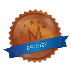 (5 house points awarded) Silver Certificates (10 house points awarded) Gold Certificates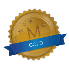 (20 house points awarded) Emma, Layla, Fred, Albert (x2),William, Tommy R, Ryan R, Kasey (x3), Gabriel, Reece N (x2), Henry, Amarlia, Lexi B (x2), Lexi C (x2), Sam, Scarlett, Daniel, Leo, Finley H, Harry-James,  Julia, Tilly, Ashlin, Joshua Law (x2), Grace L, Kyle M, Darcy (x2), Bradley (x2), Isabelle R (x2), Brooke (x2), Libby, Ulysses, Ruby C, Sam, Jayne, Faith, Nikolas (x2), Archie S, Leo B (x2), Kyra C, Amie.Tommy R, Reece, Lexi C, Daniel, Julia, Isabelle, Lexi B, Darcy, Uly, Nikolas, Archie S, Kyra, JayneLexi C, Daniel, Julia, Archie S, Jayne, Kyra, Tommy R